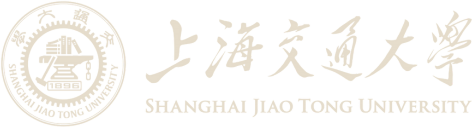 Post-Doctoral Advanced Research in Strategy Program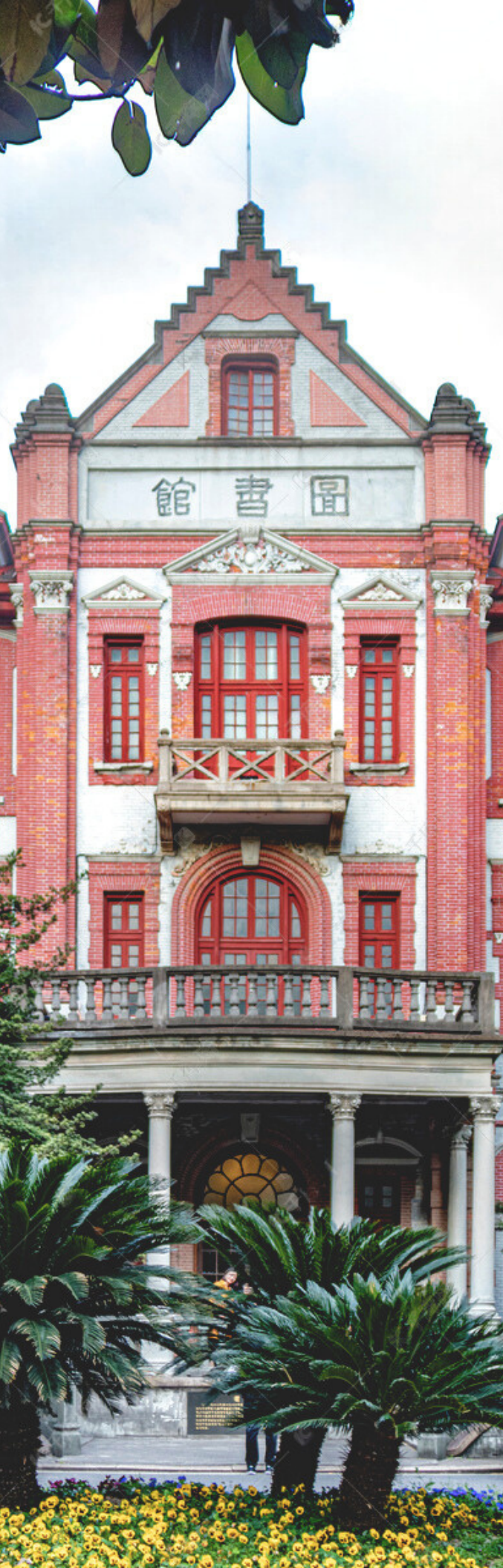 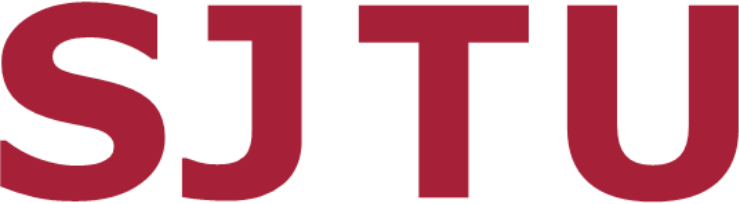 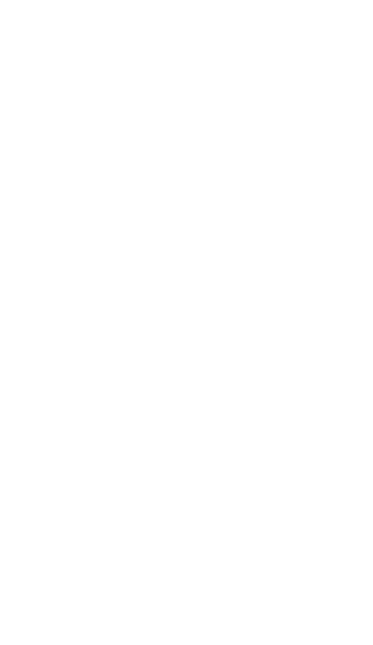 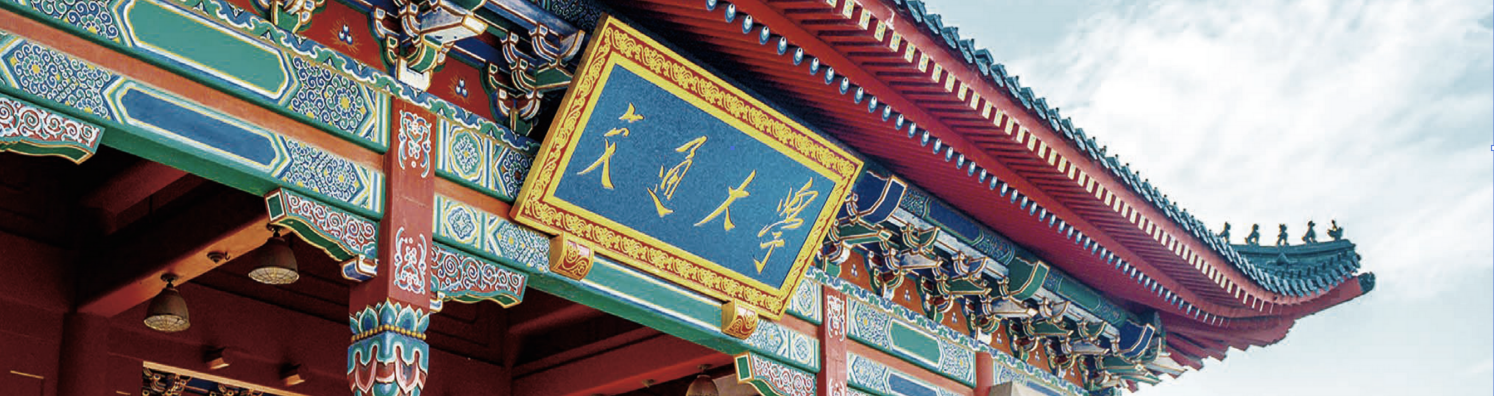 学校简介__________上海交通大学是中国历史最悠久、 享誉海内外的百年名校之一 ， QS 2023年世界大学排名全球第46位 ， 工商管理、 材料科学、 机械工程、 电子电气等诸多学科排名全球TOP50，现有一 级学科博士学位授权点52个 ， 一 级学科硕士学位授权点58个 ， 博士后流动站38个。20余年来 ， 获得国家科技奖99项， 上海市奖593项， 2020年学校获得国家科技奖8项， 居全国高校第二。学院简介__________上海交通大学国家战略研究院 （ 简称国战院） 成立于2016年 ， 作为国家级创新研究平   台 ， 旨在打造具有国际影响的战略智库。 国战院开展对国际、 国内的国家战略、 政治和经济 发展战略的研究 ， 为党、 政府及企事业的战略决策提供创新研究和咨询、 高端人才培养和相 关服务。 国战院以服务国家战略综合施策为使命 ， 紧密围绕战略新兴产业 ， 包括： 新一 代信 息技术、 生物技术、 新能源、 新材料、 高端装备、 新能源汽车、 绿色环保等 ， 开展理论创   新、 课题研究、 咨政建言和需求对接等工作 ， 在服务战兴产业的同时引导未来社会经济的蓬勃发展。首任院长： 林忠钦 中国工程院院士 、 原上海交通大学校长 （ 任期： 2017-2023年）执行院长： 姜文宁 上海交通大学安泰经济与管理学院党委书记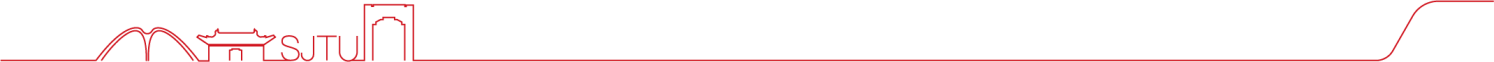 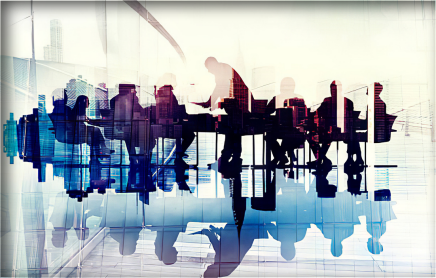 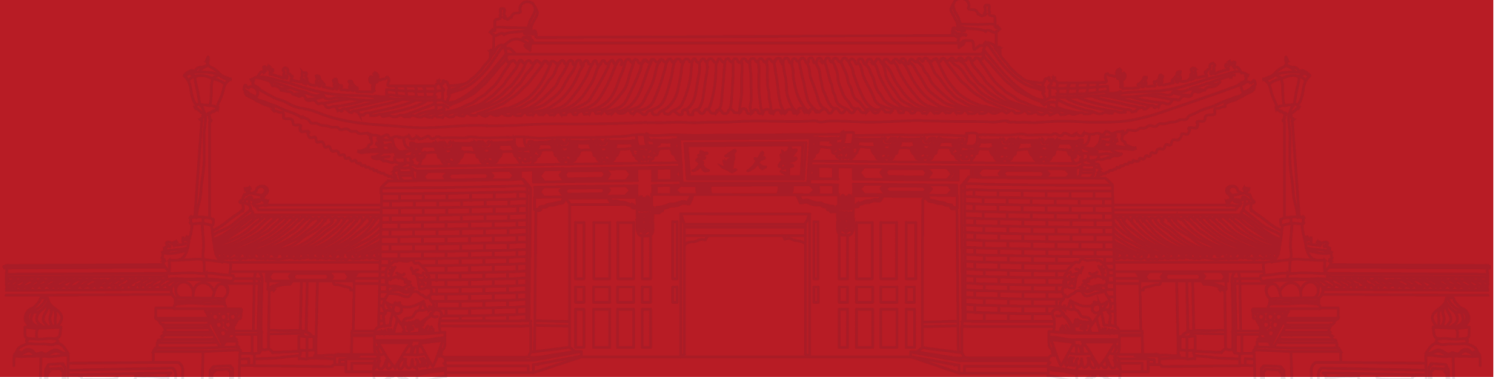 项目简介__________上海交通大学国家战略研究院《博后战略高级研究班》针对系统接受过博士专业教育的企事业单位高级管理人员而开办， 为研究与实践相结合的高端教育项目。项目将依托国家级智库平台综合优势 ， 课程设计聚焦国家战略、 围绕战略新兴产业、 吸纳招收研究型的产业领导者 ， 聘请和组织国家部委智库专家、 知名高校特定研究方向的 教授/博导解读国家战略与产业政策 ， 传授研究的前沿理论与方法 ， 与学员共同研究探讨   产业发展方向和特点， 把握关键成功要素 ， 帮助学员把企业做强、 把产业链做稳， 从而为国家的产业强基创新发展注入全新动力 。博后研究项目注重研究及思考学习模式促使学生不断地思考和创新 ， 并建立终身学习与交流提升的中国企业家博士与博后校友平台。项目价值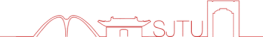 名师   师从国家级权威专家 ， 实时领会国家战略， 大家   梳理产业创新趋势 ， 完成产学研课题研究  高知为伍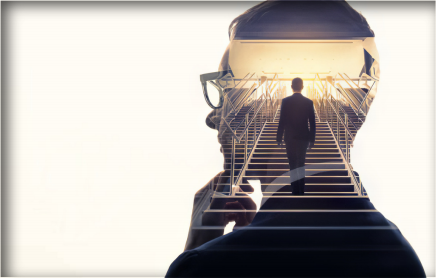 与杰出行业领军人为伍 ， 搭建博士/博后企 业家高知校友交流平台 ， 谱写人生新篇章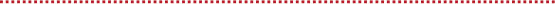 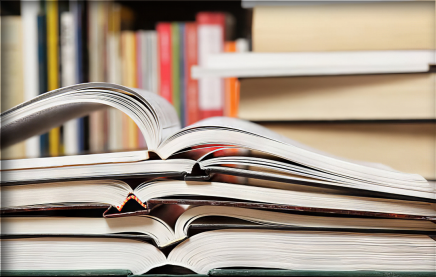 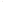 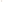 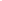 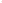 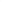 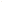 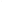 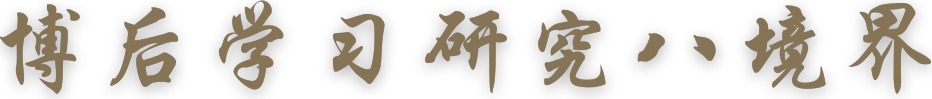 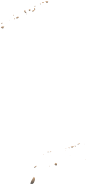 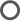 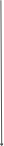 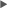 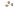 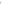 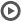 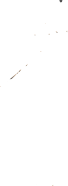 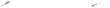 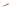 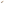 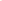 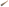 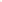 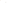 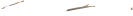 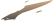 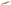 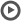 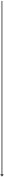 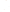 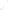 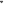 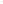 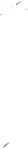 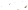 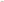 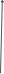 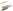 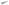 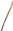 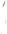 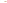 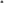 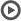 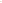 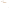 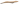 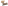 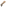 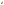 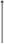 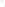 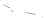 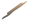 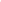 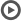 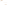 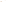 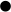 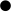 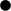 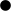 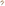 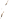  开宗立派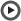 开立一方之言 始创一派之脉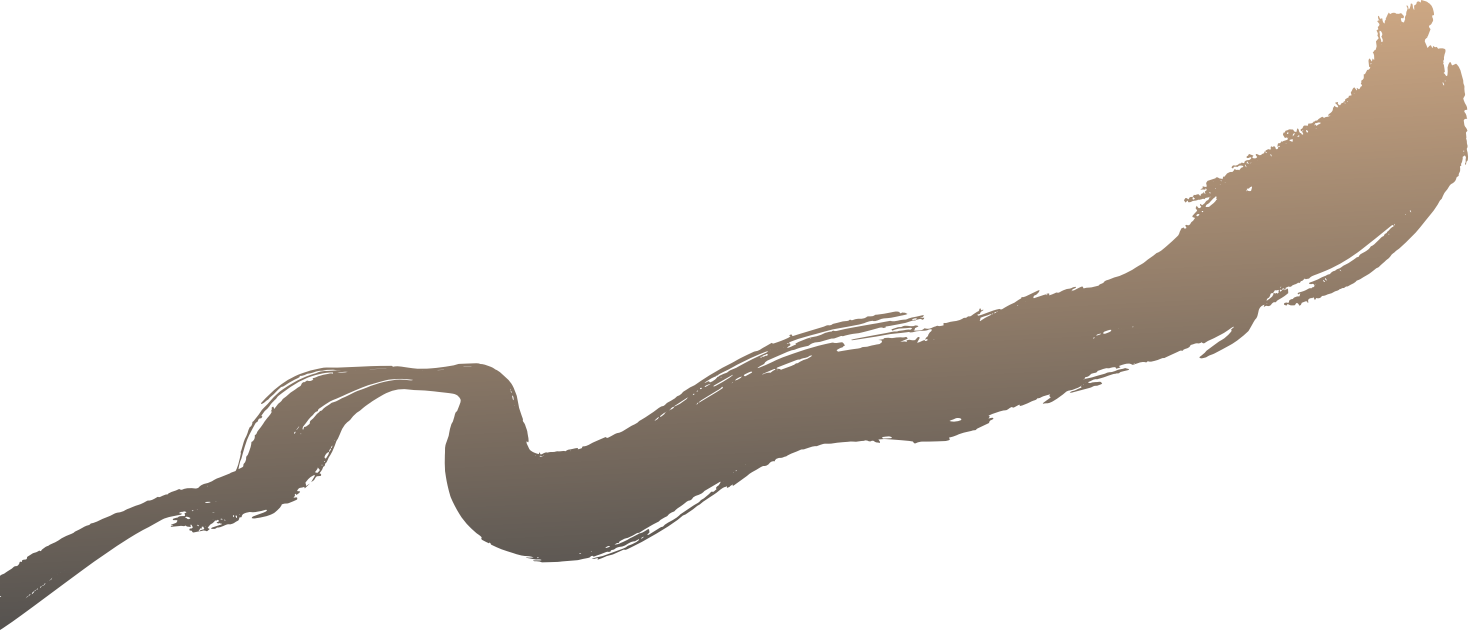 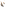 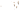 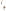 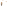 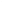 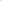 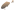 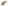 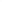  开门见山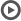 挖掘重大价值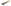 开启真正研究未雨绸缪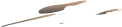 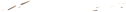 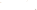 升级研究思维重构战略框架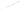 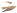 解明案果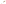 终得拨云见日 证果明解创知五星宝藏聚合研究宝藏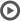 搏浪知识海洋结业要求__________完成全部课程学习 ， 并在工商管理学术类期刊或行业学术期刊完成论文的发表 （ 期刊列表视学员研究领域 ， 由学院统一 指定） 。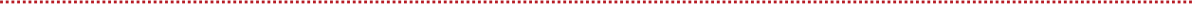 学习收获__________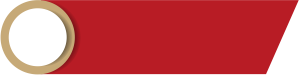 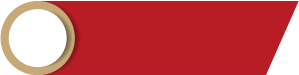 项目设计__________全战略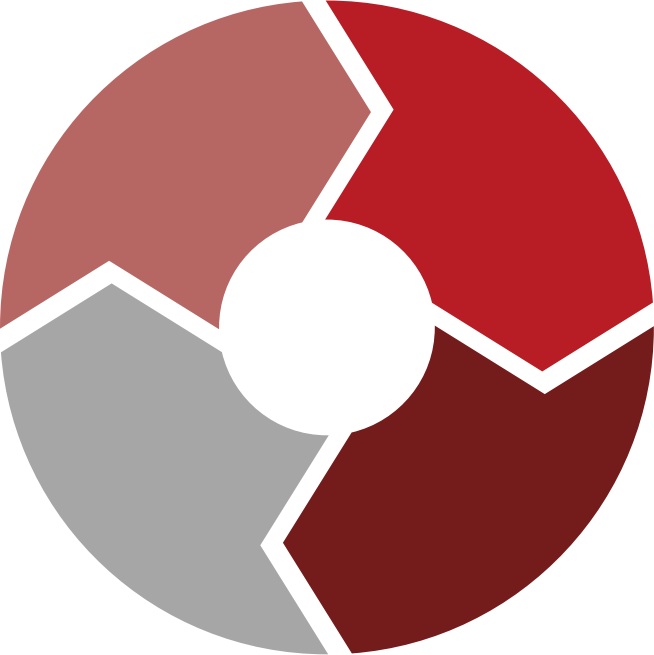 大讲堂产业科研项目准确落地Fri.研究方向__________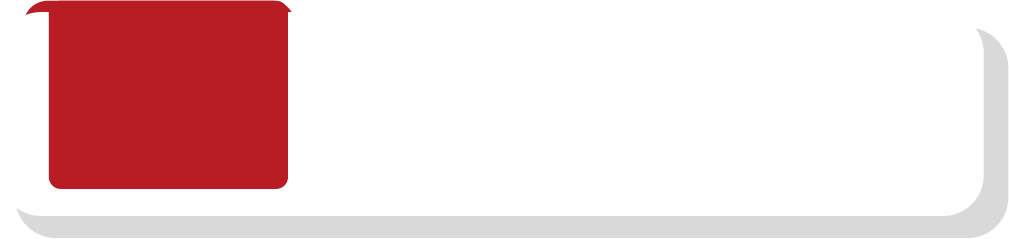 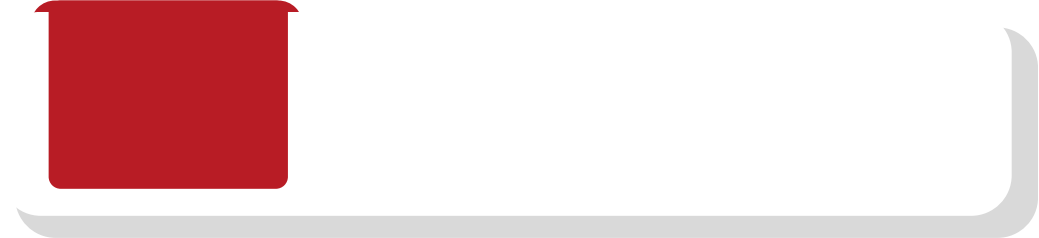 ⼁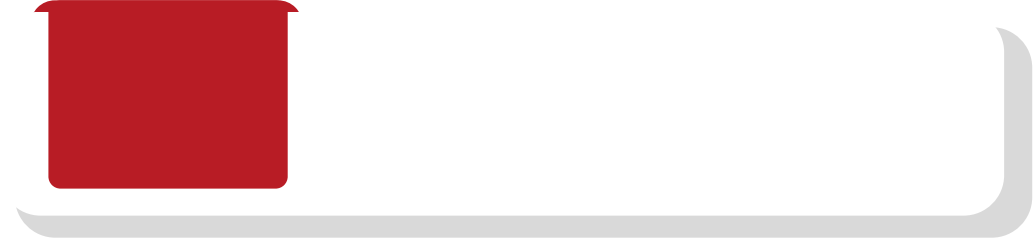 ⼁04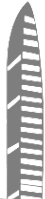 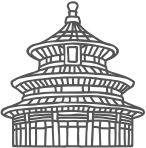 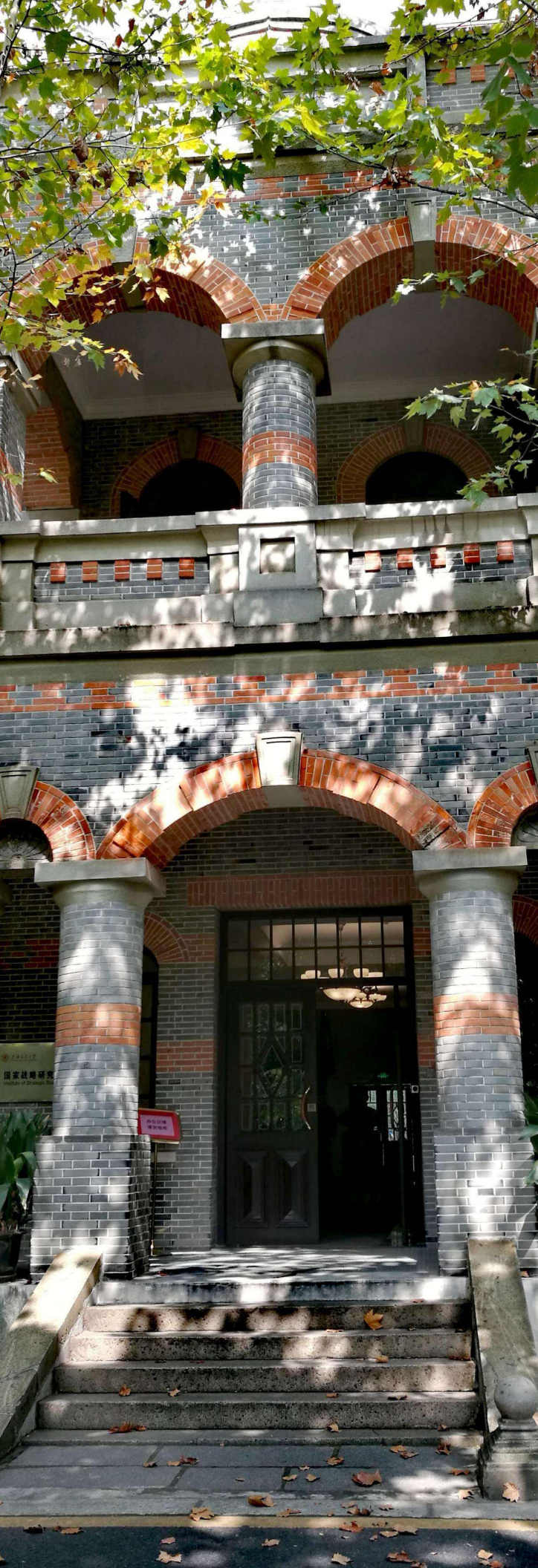 教学安排__________  DBA工商管理博士生 （ 在读） 与博士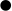   PhD哲学博士生 （ 在读） 及博士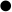   其它学术领域的博士生 （ 在读） 及博士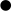 （ 中国战略新兴产业领军人物、 国家认定高级人才可适当放宽条件）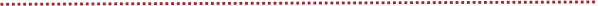 共18个月其中每两个月正式授课 （ 必修课） 一 次每次2-3天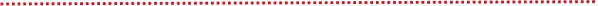 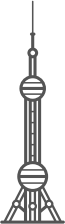 上海交通大学徐汇校区为主 ， 并有机会前往   大湾区-深圳、 环渤海区-北京、 上海交大安泰 经管学院亚太中心-新加坡参访科技创新标杆企业与相关研究机构。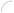 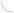 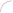 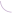 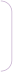 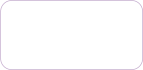 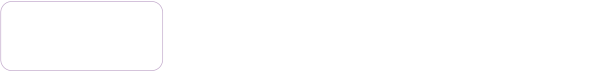 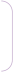 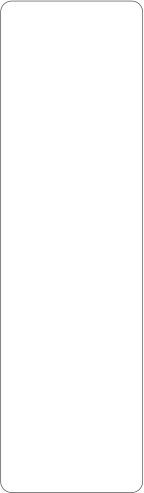 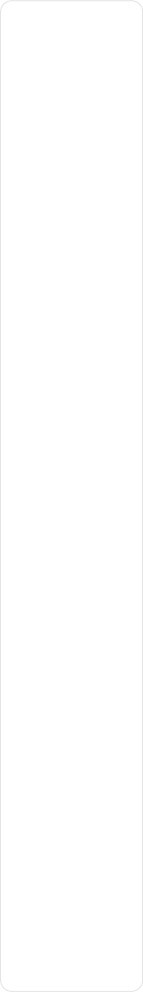 课程设置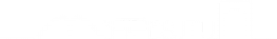 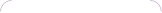 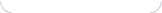 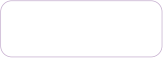 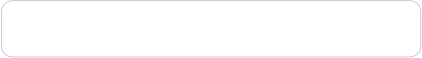 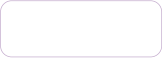 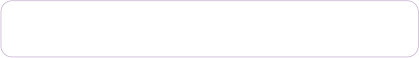 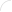 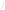 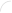 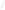 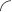 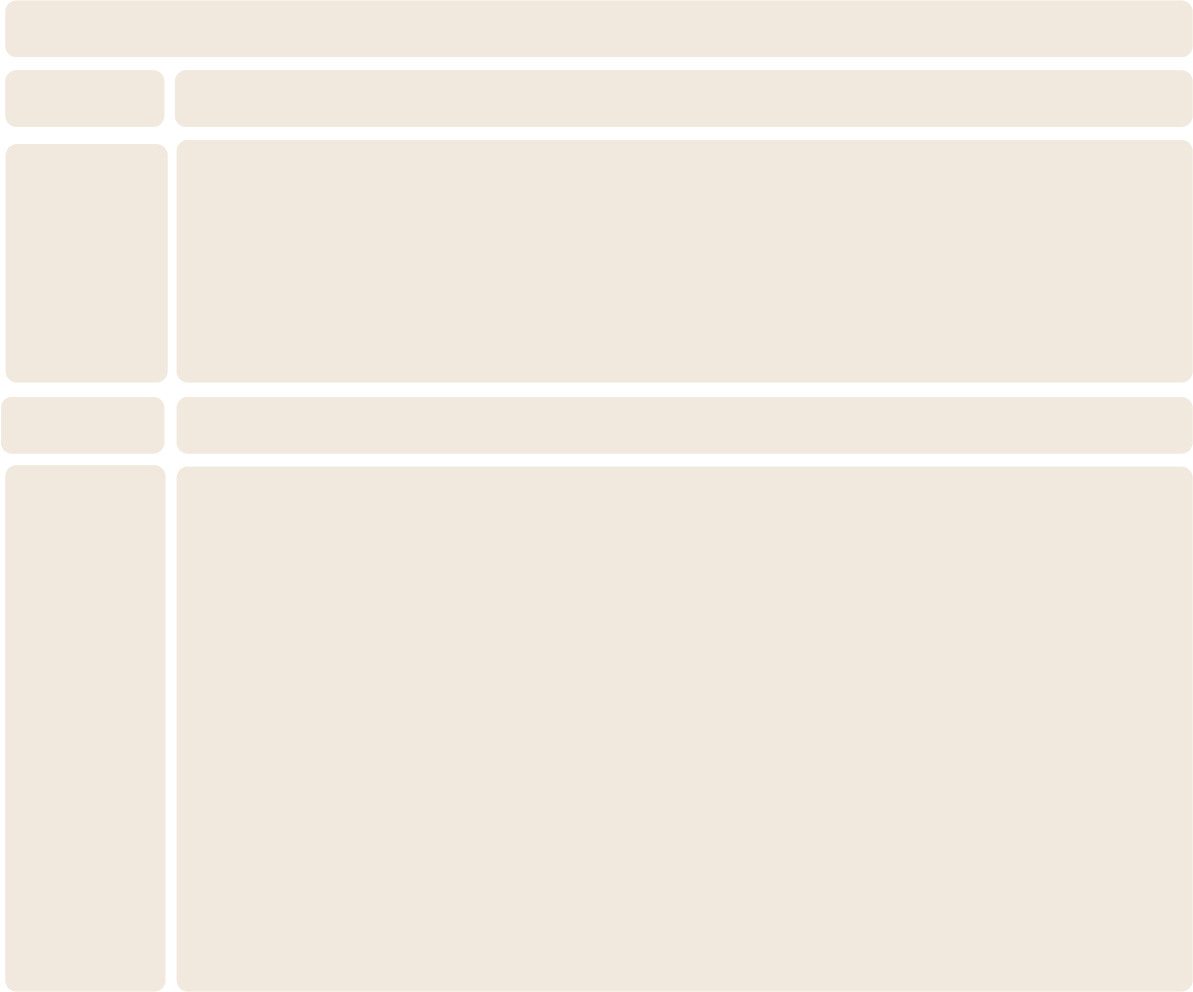 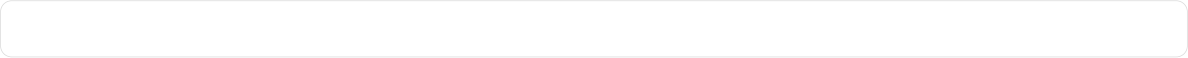 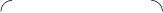 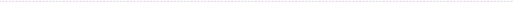 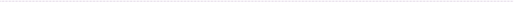 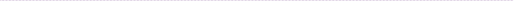 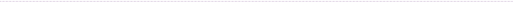 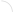 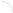 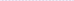 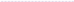 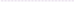 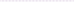 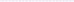 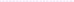 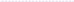 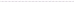 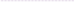 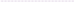 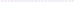 注： 按研究进展举办博后研究工作坊 ， 博导 一 对 一 辅导学员并推进专项研究课题落地 、 顺利发表研究成果 。       06师资简介__________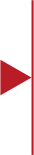 上海交通大学国家战略研究院特聘专家 ， 历 任中共上海市委常委、 宣传部部长 ， 中央对 外宣传办公室、 国务院新闻办公室副主任，文化部副部长 ， 国务院副秘书长等职务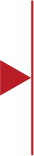 上海交通大学国家战略研究院特聘专家 ， 少 将 ， 国防科技大学系统工程学院教授 ， 军委 装备发展部某专业组顾问、 军队后勤战略规划专家组成员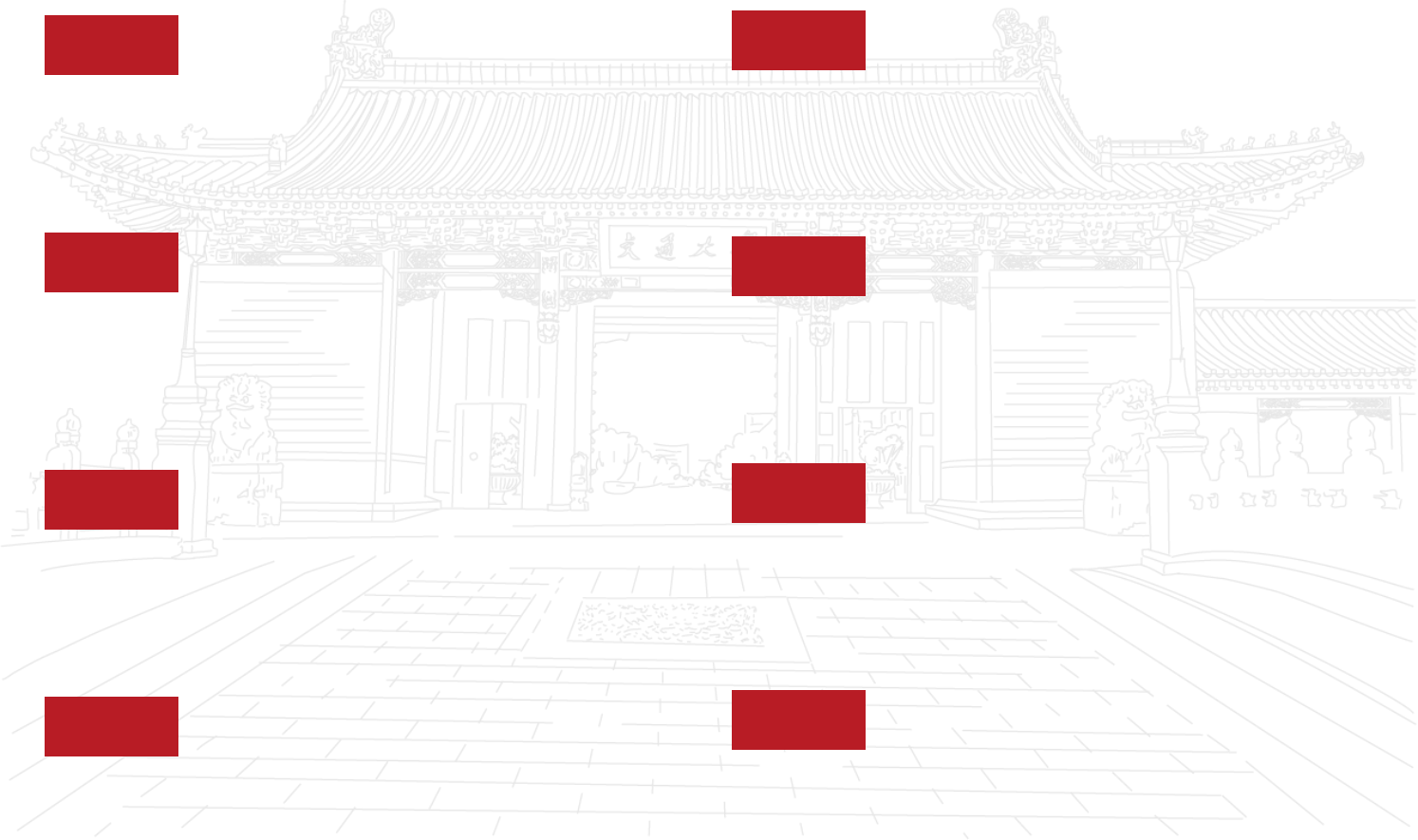 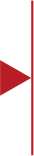 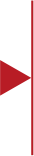 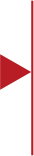 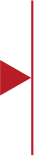 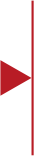 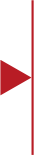 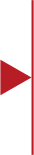 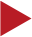 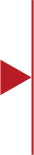 上海交通大学国家战略研究院副院长 ， 安泰经济与管理学院教授 ， 博士生导师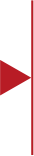 上海交通大学战略研究所所长 ， 安泰经济与管理学院教授 ， 博士生导师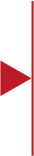 曾任复旦学院副院长、 复旦大学哲学学院教  授、 博士生导师 ， 为马克思主义哲学史教研  室教师及 “ 当代外国马克思主义研究中心 ”研究员， 兼任美学教研室主任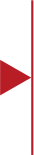 科技哲学史领域的专家、 专业技术三级教授； 国防科技大学教授 ， 博士生导师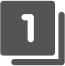 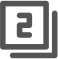 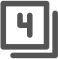 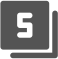 人民币18 .8万元 ， 报名费1800元账户户名： 上海交通大学账      号： 439059226890开户银行： 中国银行上海市交通大学支行汇款备注： 国战院+博后高级研究班+学员姓名提交报名申请表     入学面试     发放录取通知书    缴纳学费    入学报到报名流程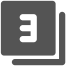 报名方式08名校发声在世界名校与顶级智库平台上发表研究成 果 ， 知行合一 ， 让全世界听到你的创新之 声！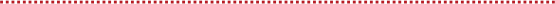 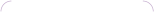 01	02   	03    	04    	05    06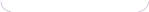 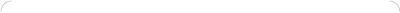 认识论 （ 知识观哲学） 	如何做好研究设计	   		文献综述方法论     研究方法的选择与运用如 何撰写案例与教案笔记研究成果演讲技巧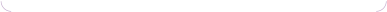 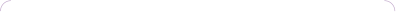 确定研究方向与课题				专题研究工作坊	 		名篇研读与剖析		 	研究课题中期检查		 博后论坛与主题汇报博后研究成果定稿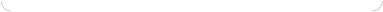 